СПИСЪКна недопуснатите кандидати за длъжността Старши експерт в отдел „Програмиране и подбор на операции“, Дирекция „Международно сътрудничество, програми и европейска интеграция“ в Централно управление	Няма недопуснати кандидати                                                      ПРЕДСЕДАТEЛ: /П/		                                                                     /МИЛЕНА ЕНЧЕВА/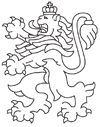 РЕПУБЛИКА БЪЛГАРИЯАгенция за социално подпомагане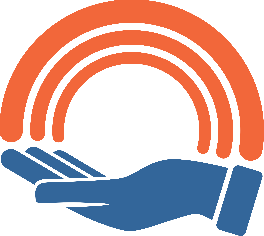 